Zastrzega się prawo do zmian w jadłospisieZUPY I NAPOJE DOSŁADZANE SĄ MIODEM PSZCZELIM! (5g)POTRAWY SMAŻONE PRZYGOTOWYWANE SĄ NA OLEJU RZEPAKOWYM I OLIWIE Z OLIWEK.Informacja o alergenach lub substancjach powodujących reakcje nietolerancji występujących w gotowych potrawach przekazana jest w oparciu o rozporządzenie Parlamentu Europejskiego i Rady (UE) Nr 1169/2019 z dnia25.10.2011 w sprawie przekazywania konsumentom informacji na temat żywności (w jadłospisie zaznaczono pogrubioną czcionką)1.GLUTEN – ziarna zbóż: pszenica, żyto, jęczmień, 		    8.ORZECHY – migdały, laskowe, włoskie, orzechy          	            owies, orkisz			                               nerkowca, pistacje         2.SKORUPIAKI i produkty pochodne				    9.SELER i produkty pochodne3.JAJA i produkty pochodne				                  10.GORCZYCA i produkty pochodne4.RYBY i produkty pochodne                                                                11.NASIONA SEZAMU i produkty pochodne5.ORZESZKI ZIEMNE (arachidowe) i produkty pochodne               12.DWUTLENEK SIARKI6.SOJA i produkty pochodne                                                                 13.ŁUBIN i produkty pochodne7.MLEKO  i produkty pochodne                                                           14.MIĘCZAKI i produkty pochodne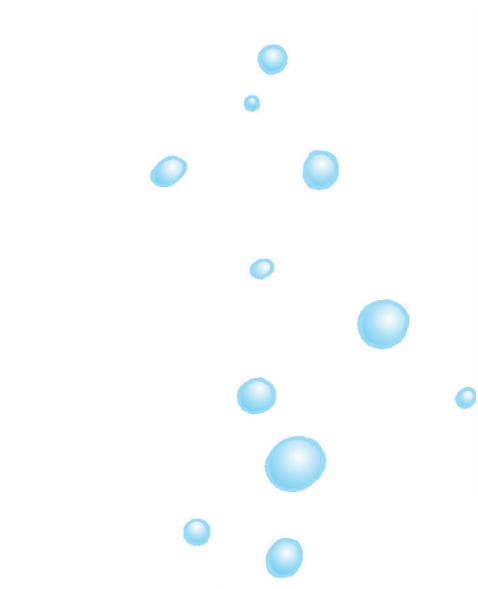 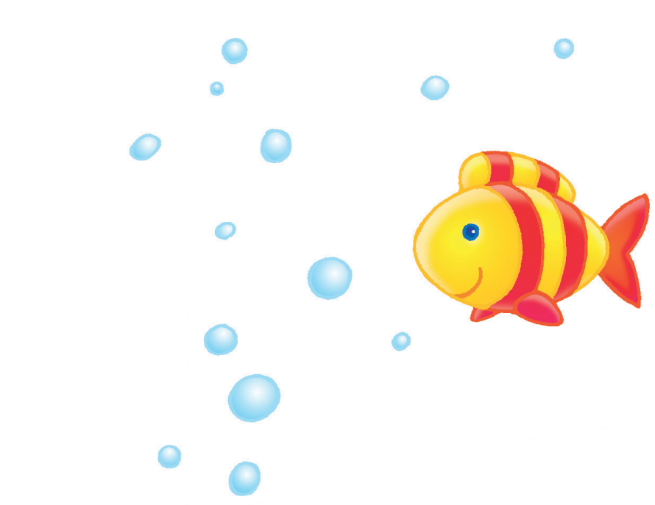 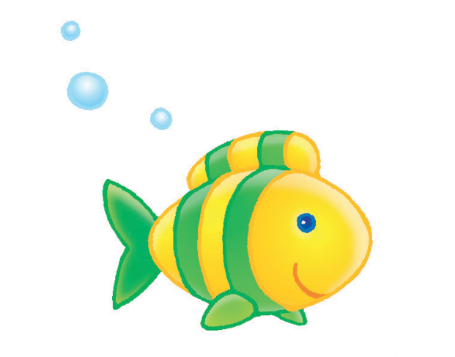 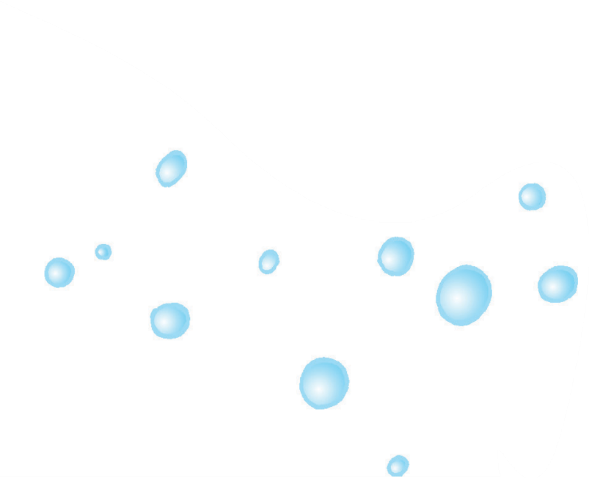 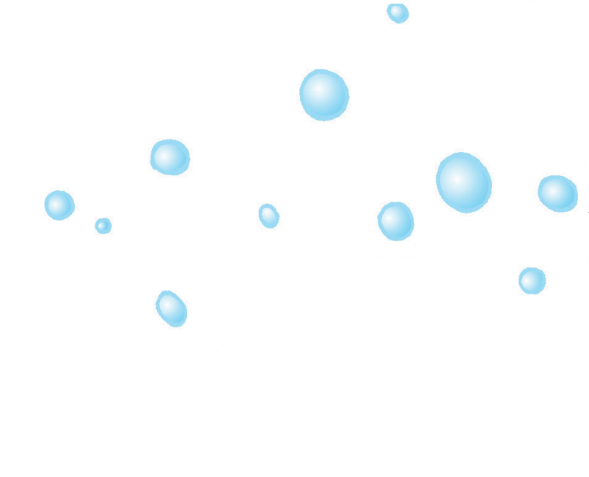 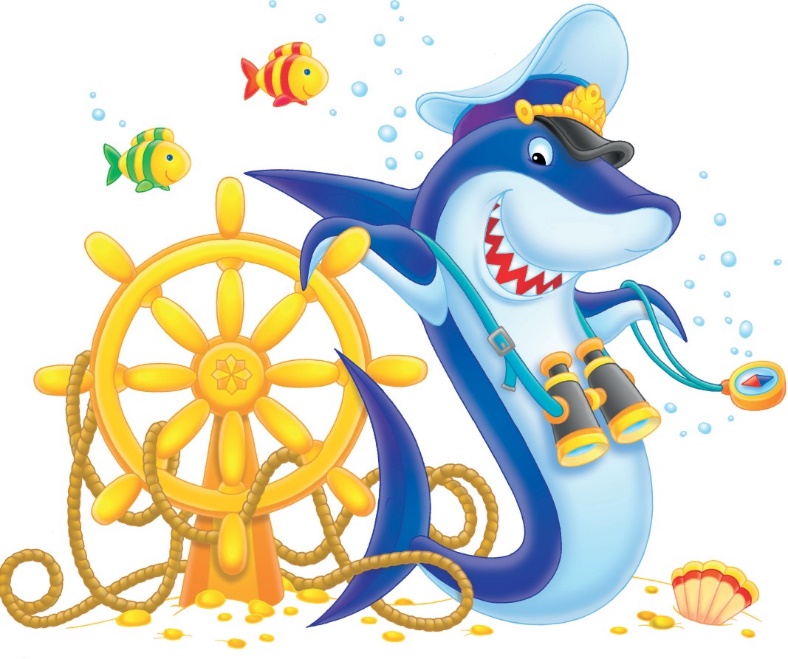 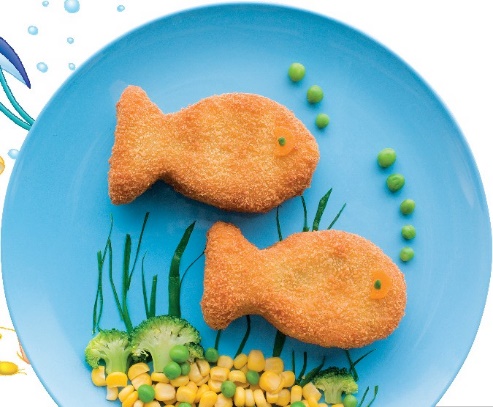 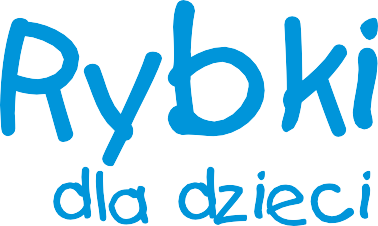 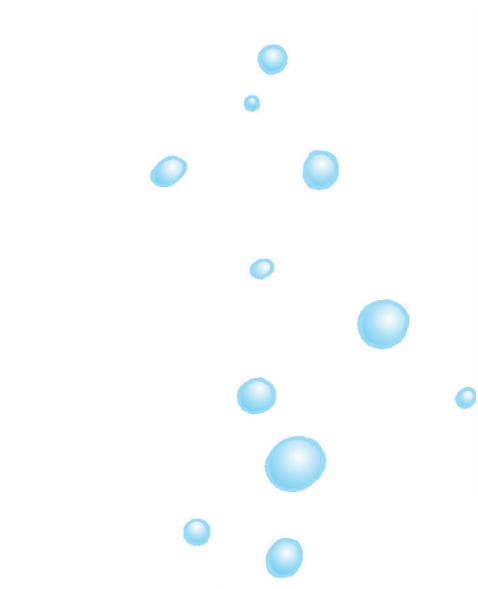 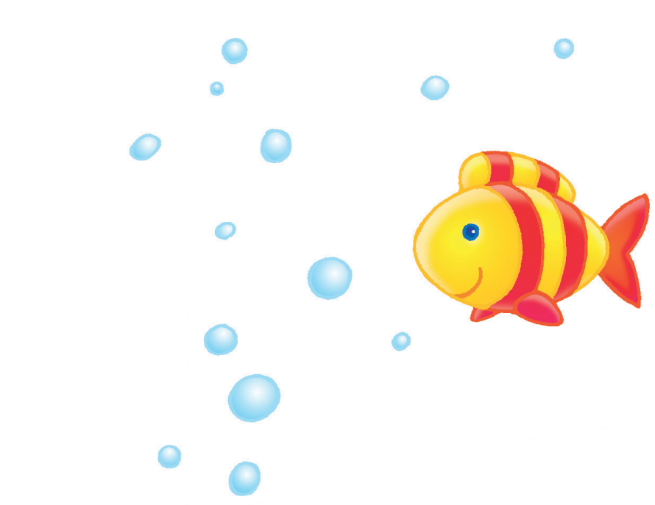 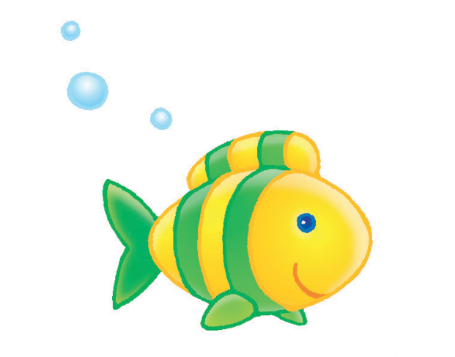 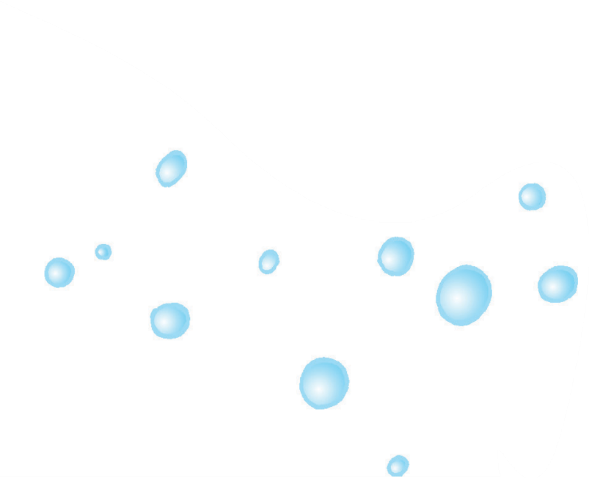 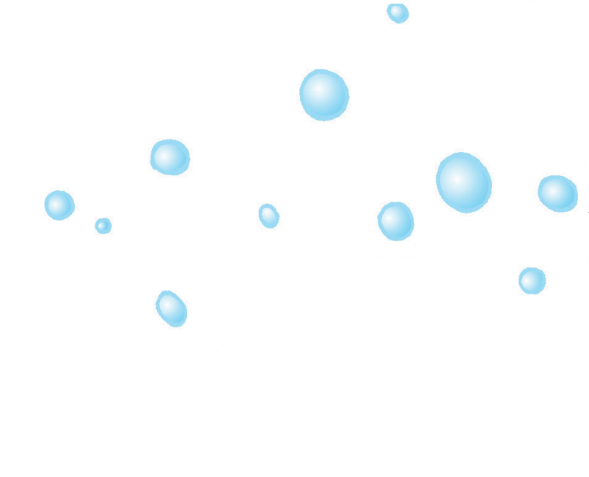 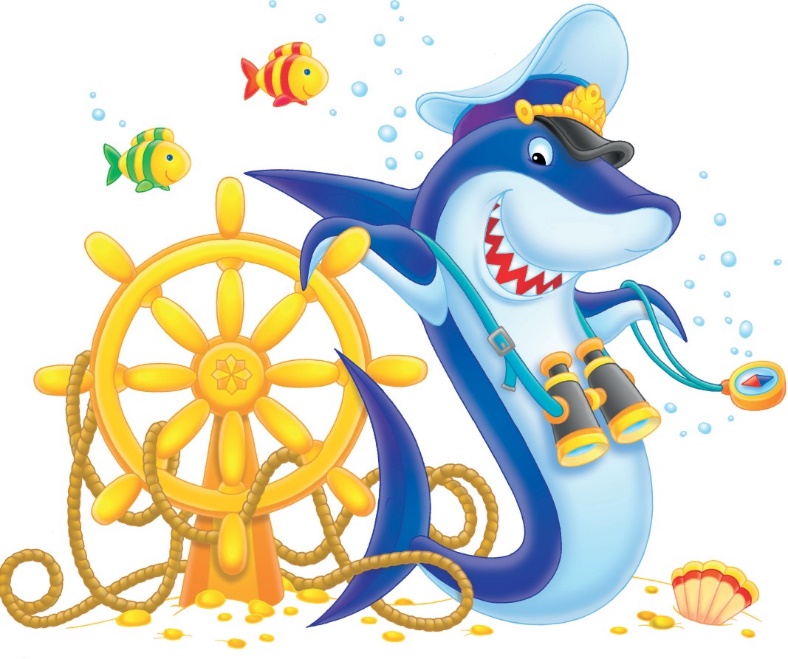 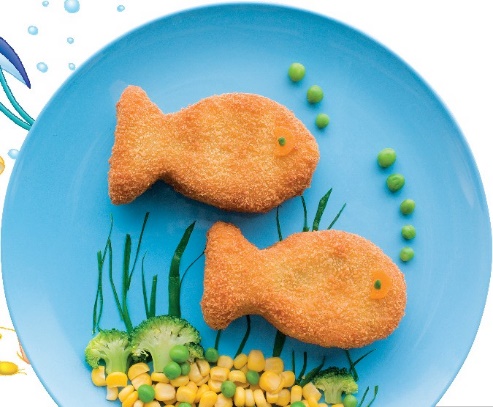 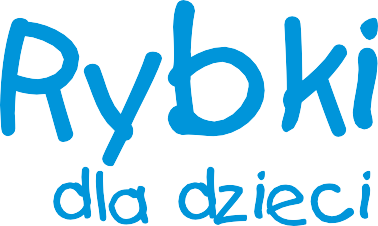 DZIEŃŚNIADANIE 830OBIAD 1200PODWIECZOREK 1430Poniedzia-łek14.11.2022Płatki kukurydziane(gluten) z mlekiem(200ml), chleb pszenno-żytni(30g) z masłem(z mleka)(5g), filet maślany z indyka(15g), pomidor(10g), ogórek zielony(5g), herbata owocowa(150ml) Zupa krupnik(marchew, seler, por, pietruszka, zioła, kasza jęczmienna, ziemniaki)(200ml) makaron(pszenica, jajko)(50g) z sosem pomidorowym(pszenica, mleko)(30g), kompot wieloowocowy (śliwka, truskawka, jabłko)(150ml), banan Budyń waniliowy (pszenica, jajko, mleko) (wyrób własny)(100g), winogrono czerwoneWtorek15.11.2022Kakao na mleku (150ml), bułka pszenna(30g) z masłem(z mleka)(5g), pasta z tuńczyka, jajka i ogórka kiszonego(20g), herbata czarna z cytryną(150ml), orzechy włoskieZupa kalafiorowa(marchew, seler, por, pietruszka, zioła, kalafior)(200ml),gulasz wieprzowy(pszenica, szynka b/k smażona)(50g) z kaszą pęczak(30g), surówka z buraczków(20g), woda(150ml)Jajecznica na maśle(mleko)(40g), chleb pszenno-żytni(30g) z masłem(mleko)(5g), herbata malinowa(150ml)Środa16.11.2022Płatki ryżowe z mlekiem(200ml), chleb pszenno-żytni(30g) z masłem(z mleka)(5g), ser żółty(z mleka)(10g), rzodkiewka(5g), sałata herbata owoce leśne(150ml)Zupa kapuśniak(marchew,seler, por, pietruszka, zioła, kapusta kwaszona)(200ml),ziemniaki(100g), fasolka po bretońsku(pszenica, kiełbasa śląska smażona, przecier pomidorowy, fasola jaś),   kompot z czarnej porzeczki(150ml), mandarynkaMurzynek z powidłami śliwkowymi (pszenica, jajko)(50g), herbata czarna z cytryną(150ml) Czwartek17.11.2022Kawa inka(jęczmień, żyto) z mlekiem (150ml),bułka pszenna(30g) z masłem(z mleka)(5g) i dżemem truskawkowym(5g)herbata czarna z cytryną (150ml), orzechy laskoweRosół (marchew, seler, por, pietruszka, zioła) (200ml) z makaronem(pszenica, jajko)(200ml),potrawka z kurczaka(mleko, pszenica, podudzia drobiowe gotowane)(100g) z ryżem(30g), marchewka z groszkiem(20g), 	woda(150ml)	Mus truskawkowy z jogurtem naturalnym(mleko)(100g), wafle ryżowePiątek18.11.2022Płatki owsiane (200ml), chleb pszenno-żytni(30g) z masłem(z mleka)(5g), polędwica rydzyńska(10g), papryka czerwona(10g), herbata malinowa(150ml)Zupa pomidorowa(marchew, seler, por, pietruszka, zioła, przecier pomidorowy) z makaronem(pszenica, jajko)(200ml), ziemniaki(100g), twarożek(mleko) z jogurtem naturalnym (mleko) i szczypiorkiem(40g), ogórek zielony(10g), kompot z czerwonej porzeczki(150ml), kiwiChałka (pszenica, jajko, mleko) (40g) z masłem (mleko)(5g),herbata czarna z cytryną(150ml), brzoskwinia